PER PRENOTAZIONE PALESTRE CONTATTARE UFFICIO SPORT- TEL. 035.654720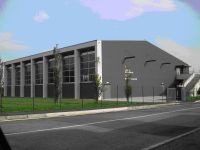 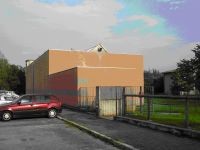 Palazzetto dello SportNegrone di Scanzorosciate – via AmbrosoliSala PolivalenteNegrone di Scanzorosciate – via Don Barnaba Sonzogni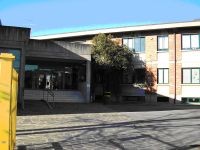 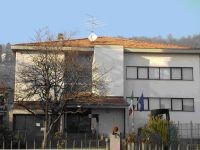 Palestra c/oScuola Primaria “Pascoli”Via Cav. Vittorio VenetoPalestra c/oScuola Primaria “Moro”Rosciate di Scanzorosciate – via Maestri del Lavoro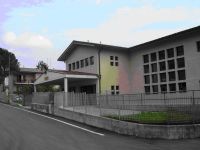 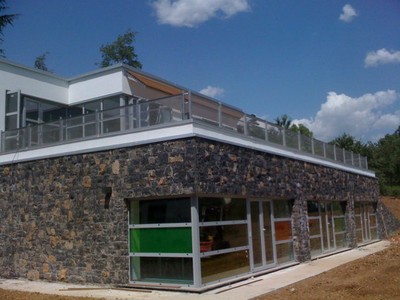 Palestra c/oScuola Primaria “De Sabata”Tribulina – Gavarno di Scanzorosciate – via Monte CervinoPalestra c/oScuola Secondaria di primo grado “Nullo”via Degli Orti